Winterprogramma 
Centrum Ontmoeting in Levensvragen 2017/2018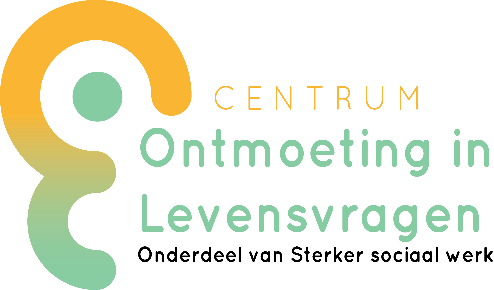 